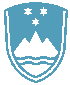 POROČILO O REDNEM INŠPEKCIJSKEM PREGLEDU NAPRAVE, KI LAHKO POVZROČI ONESNAŽEVANJE OKOLJA VEČJEGA OBSEGA Zavezanec:INOKS galvanika d.o.o., Plese 1, 9000 M. SobotaNaprava / lokacija: INOKS galvanika d.o.o., Plese 1, 9000 M. SobotaDatum pregleda: 16.11.2016Okoljevarstveno dovoljenje (OVD) številka: 35407-80/2006-11 z dne 25.3.2009Usklajenost z OVD: NEIzdane so bile ureditvene odločbe na področju ravnanja z odpadki, v zvezi z izvajanjemobratovalnega monitoringa na področju emisije snovi v zrak in emisij v vode.Zaključki / naslednje aktivnosti: Naslednji inšpekcijski pregledi bodo pri zavezancu opravljenipo preteku roka iz odločb, nadalje pa v skladu s planom Inšpektorata.